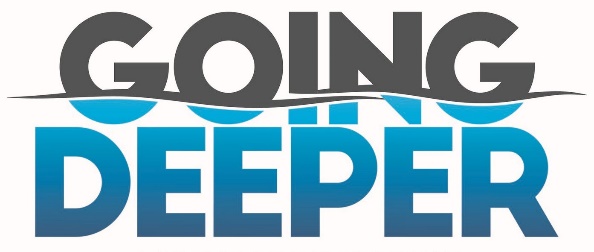 Death & Life = Jesus! 2 Corinthians 4:7-11A.	God’s Great Gift in UsWe have this TreasureIn Jars of ClayTo show the All-Surpassing Power is from God and not from UsGalatians 6:14; Everything in your life should bring Praise and Glory to JesusEverything that Happens to you is to bring Praise and Glory to JesusB.	Crushing and Breaking bring Growthv8-9 God allows Adversity and Pain to help make you More like JesusAre you a Victim or an Overcomer?We are struck down but not DestroyedA Knock Down is not necessarily a DefeatThe Apostle Paul was often Knocked Down but he kept Getting UpWhen you can’t look this way or that way, you can always Look UpWhy is it so Challenging to live for Jesus? He is Shaping and Molding your lifeSometimes, the crushing is Jesus Rebuilding you; Jeremiah 18:3-6God does not waste Pain! He uses pain to teach you LessonsC.	We carry in our body the Death of Jesus so that His Life might be Revealed in usWe usually want to live a life of EaseWe want every prayer Answered in the Way we want it answered and When we want it answeredGoing Deeper means Surrender; submit to the CrushingWhen you allow the Dying of Jesus in your life, you make room for the Life of Jesus in your lifeHonolulu Assembly of God  Going Deeper!  February 25, 2024